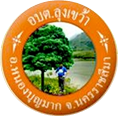 คู่มือการปฏิบัติงานกองช่างกองช่างองค์การบริหารส่วนตำบลลุงเขว้าอำเภอหนองบุญมาก  จังหวัดนครราชสีมาคํานําคู่มือการปฏิบัติกองช่างฉบับนี้ เป็นคู่มือการปฏิบัติงานซึ่งองค์การบริหารส่วนตำบลลุงเขว้า ได้จัดทำขึ้นเพื่อให้ข้าราชการและลูกจ้างผู้รับผิดชอบ งานกองช่าง ใช้ศึกษาและปฏิบัติงาน เพื่อเพิ่มประสิทธิภาพในการดำเนินงานกองช่างคู่มือการปฏิบัติงานกองช่างองค์การบริหารส่วนตำบลลุงเขว้า ได้แสดงถึงขั้นตอนในการปฏิบัติงานรายละเอียดและมาตรฐานคุณภาพงาน เพื่อกำหนดเป็นมาตรฐานคุณภาพงาน มาตรฐานในการปฏิบัติงานของข้าราชการและลูกจ้างกองช่าง และเพื่อให้บุคลากรกองช่างได้นำไปศึกษาและนำไปใช้ในการปฏิบัติงานเป็นแนวทางในการปฏิบัติงานร่วมกันให้เกิดความถูกต้อง และรวดเร็วในการปฎิบัติงานกองช่าง องค์การบริหารส่วนตำบลลุงเขว้าสารบัญหน้าวัตถุประสงค์									  1ขอบเขตของกระบวนงาน…………………………………………………………………………. 1๑.๑ งานก่อสร้าง................................................................................................................. 1วิธีดําเนินงาน - ขั้นตอน - แผนผัง - แนวทางการปฏิบัติ1.๒ งานออกแบบและควบคุมอาคาร................................................................................. 4 วิธีดําเนินงาน- ขั้นตอน - แผนผัง - แนวทางการปฏิบัติ๑.3 งานประสานสาธารณูปโภค....................................................................................... 6วิธีดําเนินงาน- ขั้นตอน - แผนผัง- แนวทางการปฏิบัติ๓. การรายงานผล .................................................................................................  8 วัตถุประสงค์การจัดทําคู่มือการปฏิบัติงานของกองช่าง องค์การบริหารส่วนตำบลลุงเขว้า มีวัตถุประสงค์ ดังนี้ 1. เพื่อให้ข้าราชการและลูกจ้างกองช่าง มีคู่มือการปฏิบัติงานที่ชัดเจน เป็นลายลักษณ์อักษร ซึ่งแสดงรายละเอียดขั้นตอนการปฏิบัติงานของกิจกรรม/กระบวนการต่างๆของกองช่าง ๒. เพื่อเป็นการสร้างมาตรฐานการปฏิบัติงาน ซึ่งจะช่วยให้การทำงานของกองช่าง ได้มาตรฐานเป็นไปตามเป้าหมาย ได้ผลผลิตหรือการบริการที่มีคุณภาพ รวดเร็วทันตามกําหนดเวลา มีการทำงานปลอดภัย บรรลุ ข้อกําหนดที่สำคัญของกระบวนการขอบเขตของกระบวนงาน	1.งานก่อสร้าง- งานก่อสร้างและบูรณะถนน - งานก่อสร้างและบูรณะสะพานและโครงการพิเศษ งานระบบข้อมูลและแผนที่เส้นทางคมนาคมะ    - งานก่อสร้างปรับปรุงบูรณะและซ่อมแซมสิ่งก่อสร้างสาธารณะ- งานขอตั้งงบประมาณประจำปี - งานของบประมาณประสานงานกับหน่วยงานอื่น - งานกำหนดรายละเอียดข้อมูลสาธารณะ- งานอื่นที่เกี่ยวข้องหรือที่ได้รับมอบหมาย กรอบแนวคิด ระเบียบ/กฎหมายที่เกี่ยวข้องพระราชบัญญัติควบคุมอาคาร (ฉบับที่ ๓) พ.ศ. ๒๕4๓ขั้นตอนการดําเนินงานก่อสร้าง1. ศึกษารายละเอียดโครงการที่ผ่านการพิจารณาอนุมัติงบประมาณประเภทต่างๆ 2. จัดทำประมาณราคากลางโดยศึกษาราคาวัสดุก่อสร้างที่ใกล้เคียงกับปัจจุบันมากที่สุด (ไม่เกิน ๑ เดือน) จากสำนักดัชนีเศรษฐกิจการค้า กระทรวงพาณิชย์ (http://www.price.rmoc.go.th) หรือราคาในพื้นที่จังหวัดนครราชสีมา 3. ผู้อํานวยการกองช่างตรวจสอบรายละเอียดใบประมาณราคา และแบบแปลน 4. เสนอปลัด อบต.และนายก อบต. พิจารณา และลงนามอนุมัติดำเนินโครงการแผนผังขั้นตอนแผนผังขั้นตอน (ต่อ)	2.งานออกแบบและควบคุมอาคาร	- งานประเมินราคา	- งานควบคุมการก่อสร้าง	- งานออกแบบและบริการข้อมูล	- งานออกแบบ งานก่อสร้างที่มีผู้ยื่นขออนุญาตอาคารทุกประเภทที่ได้รับอนุญาตจากพนักงานท้องถิ่นให้ก่อสร้างถูกต้องตามแบบที่รับอนุญาต	- งานอื่นที่เกี่ยวข้องที่ได้รับมอบหมายกรอบแนวคิดระเบียบ/กฎหมายที่เกี่ยวข้องพระราชบัญญัติควบคุมอาคาร (ฉบับที่ ๓) พ.ศ.๒๕๔๓ขั้นตอนการดำเนินงานขออนุญาตก่อสร้าง/ต่อเติม/รื้อถอนอาคารผู้ยื่นคําร้อง ขอรับแบบฟอร์มการยื่นคําร้องได้ ณ ที่ทำการสำนักงานองค์การบริหารส่วนตำบลลุงเขว้าผู้ยื่นคำร้อง นำแบบคำร้องพร้อมหลัดฐานยื่นต่อเจ้าพนักงานธุรการ กองช่าง เพื่อจัดทำหนังสือรับรองการขออนุญาตหลักฐาน - สำเนาบัตรประจําตัวประชาชน ๑ ฉบับ - สำเนาทะเบียนบ้าน ๑ ฉบับ - สำเนาโฉนดที่ดิน หรือเอกสารสิทธิ ๑ ฉบับ 3. เจ้าพนักงานธุรการ เสนอนายก อบต.ลงนาม (กรณีนายก อบต. ไม่อยู่ประจำสนักงาน หรือติดภารกิจ ใช้ระยะเวลาประมาณ ๑-๒ วัน) 4. ติดต่อผู้ยื่นคําร้องมารับหนังสือรับรองแผนผังขั้นตอนการขอหนังสือรับรอง การขออนุญาตก่อสร้าง ต่อเติม รื้อถอนอาคาร	งานประสานสาธารณูปโภค	- งานประสานสาธารณูปโภค 	- งานไฟฟ้าสาธารณะ 	- งานระบายน้ำ		- งานการบำรุงรักษาคูคลอง ท่อระบายน้ำ	- งานสํารวจพื้นที่เพื่อจัดทำแผนที่และโครงการป้องกันน้ำท่วมขัง แผนบำรุงรักษาคูคลองสาธารณะ การแก้ไขเรื่องร้องเรียนเกี่ยวกับปัญหาน้ำท่วมขัง การระบายน้ำและจัดตั้งงบประมาณขุดลอกคูคลอง คูน้ำ สร้างเขื่อน สร้างทำนบ 	- งานอื่นที่เกี่ยวข้องหรือได้รับมอบหมาย กรอบแนวคิดระเบียบ/กฎหมายที่เกี่ยวข้องพระราชบัญญัติองค์การบริหารส่วนตำบล พ.ศ.๒๕๔๖ แก้ไขเพิ่มเติมถึงฉบับที่ ๑๓ พ.ศ.๒๕๕๒๓.๑ ขั้นตอนการดําเนินงานติดตั้ง/ซ่อมแซมโคมไฟฟ้าสาธารณะ1. กรอกแบบคําร้องขอติดตั้ง/ซ่อมแซมโคมไฟฟ้าสาธารณะ ณ สำนักงานองค์การบริหารส่วนตำบลลุงเขว้า 2. ส่งคําร้อง ณ สำนักงานองค์การบริหารส่วนตำบลลุงเขว้า 3. เจ้าพนักงานธุรการ ลงรับเรื่องและเสนอต่อปลัดอบต. นายกอบต. พิจารณาอนุมัติ 4. ดำเนินการตามคําร้องขอที่ผ่านการพิจารณาอนุมัติเรียบร้อยแล้วแผนผังขั้นตอนการติดตั้ง/ซ่อมแซมโคมไฟฟ้าสาธารณะการรายงานผล	1. งานก่อสร้างรายงานผลการดำเนินงานทุกสิ้นปีงบประมาณ	2. งานออกแบบควบคุมอาคาร รายงานสรุปผลการดำเนินงานสิ้นปีงบประมาณ	3. งานสาธารณูปโภครายงานทันทีกรณีเกิดข้อร้องเรียนเร่งด่วนขั้นตอนการขออนุญาตก่อสร้างอาคาร๑. การขออนุญาตก่อสร้างอาคาร ต้องเตรียมหลักฐานดังนี้ 	- สำเนาบัตรประจําตัวประชาชนของผู้ขออนุญาตและเจ้าของที่ดิน อย่างละ ๑ ชุด 	- สำเนาทะเบียนบ้านของผู้ขออนุญาตและเจ้าของที่ดิน อย่างละ ๑ ชุด 	- แบบก่อสร้างแผนผังและรายการประกอบแบบ อย่างละ ๕ ชุด 	- สำเนาโฉนดที่ดินที่จะทำการก่อสร้าง จำนวน ๑ ชุด (หรือเอกสารสิทธิ์อื่น ๆ) 	- สำเนาหนังสือรับรองการจดทะเบียนบริษัท วัตถุประสงค์ ผู้มีอำนาจลงชื่อแทน นิติบุคคล ที่ขอ	 	  อนุญาตที่ออกให้ไม่เกิน 5 เดือน ๒. การเตรียมหลักฐานที่เกี่ยวข้องเฉพาะเรื่อง 	- หนังสือยินยอมจากเจ้าของที่ดิน (กรณีผู้ขออนุญาตมิได้เป็นเจ้าของที่ดิน) 	- หนังสือยินยอมให้ปลูกสร้างอาคารชิดผนัง (กรณีใช้ผนังร่วมกัน) 	- หนังสือยินยอมให้ปลูกสร้างอาคารชิดเขตที่ดิน (กรณีชิดเขตที่ดินข้างเคียง)	- หนังสือรับรองผู้ประกอบวิชาชีพวิศวกรรมและสถาปัตยกรรม พร้อมสำเนาบัตรประจําตัว (กรณีที่อยู่	  ในข่ายควบคุมตาม พ.ร.บ.วิศวกรรม และพ.ร.บ.วิชาชีพสถาปัตยกรรม) 	- รายการคํานวณ ๑ ชุด (กรณีส่วนหนึ่งส่วนใดของอาคารก่อสร้างด้วยวัตถุถาวรและทนไฟเป็นส่วน	  ใหญ่ หรืออาคารสาธารณะ อาคารพิเศษ)	- แบบระบบบําบัดน้ำเสียสำหรับบ้านพักอาศัย (ตามแบบมาตรฐานกรมโยธาธิการหรืออื่น ๆ ) 	- หนังสือแสดงว่าคณะกรรมการการควบคุมการจัดสรรที่ดินพิจารณาให้ความเห็นชอบ 	- แผนผังโครงการจัดสรรที่ดินที่ได้รับอนุญาตแล้ว (กรณีอาคารเข้าข่ายการจัดสรรที่ดิน) เตรียมแบบ	  และใบอนุญาตเดิมที่ได้รับจากอบต.ลุงเขว้า จำนวน ๑ ชุด (กรณีดัดแปลงอาคาร, ต่อเติม	  หรือต่ออายุใบอนุญาต) ๓. การพิจารณา 	- ในการตรวจพิจารณารายละเอียดแบบแปลน อบต.อาจสั่งให้ผู้ขอใบอนุญาตแก้ไขเปลี่ยนแปลงผัง  บริเวณแบบแปลน รายการประกอบแบบแปลน หรือรายการคํานวณที่ได้ยื่นไว้ให้ถูกต้องตาม พ.ร.บ.	  ควบคุมการก่อสร้างอาคาร พ.ศ. ๒๔๗๕ และ พ.ร.บ.ควบคุมอาคาร พ.ศ. ๒๕๒๒ และแก้ไขเพิ่มเติม	 ตาม พ.ร.บ.ควบคุมอาคาร(ฉบับ ที่ ๒) พ.ศ. ๒๕๓๕ และ กฎกระทรวงต่าง ๆ ที่เกี่ยวข้อง	- อาคารประเภทควบคุมการใช้ เมื่อก่อสร้างแล้วเสร็จจะต้องแจ้งกองช่างทำการตรวจสอบ เพื่อขอ  ใบรับรองการใช้อาคาร ก่อนเปิดใช้อาคารหรือให้ผู้อื่นใช้ 	- การขออนุญาตก่อสร้างตามมาตรา ๓๙ ทวิ โดยไม่ต้องได้รับอนุญาตจากเจ้าพนักงานท้องถิ่น จะต้อง  ดำเนินการ 	- แจ้งให้เจ้าพนักงานท้องถิ่นทราบตามแบบที่กำหนด พร้อมทั้งแจ้งข้อมูลและยื่นเอกสาร 	  1) ชื่อผู้รับผิดชอบงานออกแบบอาคาร (วุฒิสถาปนิก) พร้อมสำเนาบัตรประจําตัว	  ๒) ชื่อของผู้รับงานออกแบบและคํานวณอาคาร (วุฒิวิศวกร) พร้อมสำเนาบัตรประจําตัว 	  ๓) ชื่อผู้ควบคุมงาน (ตามกฎหมายวิชาชีพสถาปัตยกรรม-วิศวกรรม พร้อมสำเนาบัตรประจําตัว) 	  ๔) แผนผังบริเวณ แบบแปลน รายการประกอบแบบ รายการคํานวณ 	  ๕) วันเริ่มต้น และวันสิ้นสุด การดำเนินการก่อสร้างอาคาร๔. ระยะเวลาในการพิจารณาในกรณีทั่วไป	- อาคารพักอาศัยไม่เกิน ๒ ชั้น ใช้เวลาในการพิจารณาไม่เกิน ๑๕ วัน ไม่รวมระยะเวลาแก้ไข         แบบแปลน 	- อาคารพาณิชย์ อาคารขนาดใหญ่ อาคารประเภทควบคุมการใช้ ใช้เวลาในการพิจารณา ๓๓ วัน (ไม่  รวมระยะเวลา แก้ไขแบบแปลน)	- ยกเว้นในกรณีที่มีข้อขัดข้อง จะใช้เวลาพิจารณาตามที่ได้กำหนดไว้ใน พ.ร.บ.ควบคุมอาคาร ๕. คำแนะนําในการขอรับอนุญาตเกี่ยวกับอาคาร (ตามกฎกระทรวง ฉบับที่ ๑๐ พ.ศ. ๒๕๒๘)	๕.๑ ผู้ขอรับใบอนุญาตต้องแนบเอกสารเกี่ยวกับแผนผังบริเวณ แบบแปลนรายการประกอบแบบ	        แปลน จำนวน ๕ ชุด พร้อมกับคําขอ อาคารสาธารณะ อาคารพิเศษ หรืออาคารที่ก่อสร้างด้วยวัตถุถาวรและวัตถุทนไฟ เป็นส่วนใหญ่ ต้องแนบรายการคํานวณ จำนวน ๑ ชุด	๕.๒ เมื่อเจ้าพนักงานท้องถิ่นได้ตรวจพิจารณาแผนผังบริเวณ แบบแปลนรายการประกอบแบบแปลน      และรายการ คํานวณ (ถ้ามี) ถูกต้องแล้ว ให้เจ้าพนักงานท้องถิ่นออกใบอนุญาตได้	๕.๓ อาคารประเภทควบคุมการใช้เมื่อทำการก่อสร้างเสร็จแล้ว ให้เจ้าของอาคารหรือผู้ครอบครอง      อาคารยื่นคําขอ ใบรับรองต่อเจ้าพนักงานท้องถิ่น	๕.๔ ในกรณีที่เจ้าของอาคาร ประสงค์จะใช้อาคารเพื่อกิจการประเภทควบคุมการใช้ จะเปลี่ยนการใช้      อาคารให้ ยื่นคําขออนุญาตเปลี่ยนการใช้อาคารนั้น	๕.๕ ในกรณีที่เจ้าของอาคารประสงค์จะดัดแปลงหรือใช้ที่จอดรถเพื่อการอื่นและก่อสร้างที่จอดรถ      แทนของเดิม ให้ยื่นคําขออนุญาตต่อเจ้าพนักงานท้องถิ่น	๕.๖ ผู้ได้รับใบอนุญาตประสงค์จะขอต่ออายุใบอนุญาตก่อสร้างอาคาร ให้ยื่นคําขอต่ออายุใบอนุญาต        ต่อเจ้าพนักงาน ท้องถิ่นก่อนใบอนุญาตสิ้นอายุ	๕.๗ ในกรณีที่ใบอนุญาตหรือใบรับรองสูญหาย ถูกทำลายหรือชํารุด ให้ยื่นคําขอรับใบแทนใบอนุญาต       หรือใบแทน ใบรับรองจากเจ้าพนักงานท้องถิ่น ภายใน ๑๕ วัน นับแต่วันที่ได้รับทราบถึงการสูญหาย	๕.๘ ผู้ได้รับใบอนุญาต ผู้ใดประสงค์จะโอนใบอนุญาตก่อสร้างอาคารให้แก่บุคคลอื่น ให้ยื่นคําขอ	       อนุญาตต่อเจ้า พนักงานท้องถิ่น เมื่อเห็นเป็นการสมควร ให้เจ้าพนักงานท้องถิ่นออกหนังสือแจ้งอนุญาตให้โอนใบอนุญาตให้แก่ผู้ขอ โอนใบอนุญาตได้	๕.๙ แผนผังบริเวณ แบบแปลน รายการประกอบแบบแปลน และรายการคํานวณต้องเป็นสิ่งพิมพ์      สำเนา ภาพถ่ายหรือเขียนด้วยหมึก และต้องเป็นไปตามหลักเกณฑ์และเงื่อนไข ดังต่อไปนี้	- มาตราส่วน ให้ใช้มาตราเมตริก 	- แผนผังบริเวณ ให้ใช้มาตราเมตริก 	– แสดงขอบนอกของอาคารที่  ขออนุญาตถึงขอบเขตของที่ดินทุกด้าน 	- ระยะห่างระหว่างอาคารต่าง ๆ ที่มีอยู่แล้ว และอาคารที่	  ขออนุญาตในขอบเขตของ ที่ดิน	 - ลักษณะและขอบเขตของที่สาธารณะพร้อมด้วยเครื่องหมายทิศ	- ให้แสดงทางระบายน้ำออกจากอาคารไปสู่ทางระบายน้ำสาธารณะ พร้อมทั้งแสดงเครื่องหมายชี้	    ทิศทาง น้ำไหลและส่วนลาด	- แสดงระดับของพื้นชั้นล่างของอาคารและความสัมพันธ์กับระดับทาง หรือถนนสาธารณะที่ใกล้ที่สุด  และ ระดับพื้นดิน	- ให้แสดงแผนผังบริเวณที่จะทำการเคลื่อนย้ายอาคารไปอยู่ในที่ใหม่ให้ชัดเจน	- แบบแปลนให้ใช้มาตราส่วนไม่เล็กกว่า ๑ ใน ๑๐๐ โดยต้องแสดงแปลนพื้นรูปด้าน (ไม่น้อยกว่า ๒   ด้าน) รูปตัดขวาง รูปตัดทางยาว ผังคานรับพื้นชั้นต่างๆ และยังฐานรากของอาคาร พร้อมด้วย	  	  รายละเอียด	- แบบแปลน ต้องมีรูปรายละเอียดอย่างชัดเจนเพียงพอที่จะพิจารณาตามกฎหมาย	- แบบแปลน สำหรับการดัดแปลงอาคารให้แสดงส่วนต่าง ๆ ของอาคารที่จะก่อสร้างให้ชัดเจน 	- แบบแปลน สำหรับการดัดแปลงอาคารให้แสดงส่วนที่มีอยู่เดิมและส่วนที่จะดัดแปลงให้ชัดเจน 	- แบบแปลน สำหรับการรื้อถอนอาคาร ให้แสดงขั้นตอนวิธีการตลอดจนความปลอดภัยในการรื้อถอน  อาคาร	- แบบแปลน สำหรับการเคลื่อนย้ายอาคาร ให้แสดงขั้นตอน วิธีการ ความมั่นคงแข็งแรง ตลอดจน  ความ ปลอดภัยในการเคลื่อนย้ายอาคาร	- สำหรับอาคารที่มีรูปตัดทางขวางหรือรูปตัดทางยาวของอาคาร มีความกว้าง ความยาว หรือความสูง  เกิน ๔๐ เมตร แบบแปลนจะใช้มาตรา ส่วนเล็กกว่า ๑ ใน ๑๐๐ ก็ได้ แต่ต้องไม่เล็กกว่า ๑ ใน ๒๕๐	- แบบแปลนสำหรับการเปลี่ยนการใช้อาคาร ให้แสดงส่วนที่ใช้อยู่เดิม และส่วนที่จะเปลี่ยนการใช้ใหม่ ให้ ชัดเจน	- รายการประกอบแบบแปลน ให้แสดงรายละเอียดเกี่ยวกับคุณภาพและชนิดของวัสดุ ตลอดจนวิธี  ปฏิบัติ หรือวิธีการสำหรับการก่อสร้างอาคาร	- รายการคํานวณให้แสดงวิธีการตามหลักวิศวกรรมศาสตร์	๕.๑๐ ผู้รับผิดชอบงานออกแบบหรือผู้รับผิดชอบงานออกแบบและคํานวณ ต้องลงลายมือชื่อพร้อม  กับเขียน ชื่อตัวบรรจง ที่อยู่พร้อมกับคุณวุฒิของผู้รับผิดชอบดังกล่าวไว้ในแผนผังบริเวณ แบบแปลน 	  รายการประกอบแบบแปลน และรายการคํานวณแต่ละชุดด้วย ผู้ประกอบวิชาชีพสถาปัตยกรรมควบคุมวิศวกรรมควบคุมให้ระบุเลขทะเบียนในใบ อนุญาตไว้ด้วย6. ค่าธรรมเนียม 	ค่าธรรมเนียมการออกใบอนุญาต	- ใบอนุญาตก่อสร้าง ฉบับละ ๒๐ บาท 	- ใบอนุญาตดัดแปลง ฉบับละ 10 บาท 	- ใบอนุญาตรื้อถอน ฉบับละ 10 บาท 	- ใบอนุญาตเปลี่ยนการใช้ ฉบับละ ๒๐ บาท	- ใบรับรอง ฉบับละ 10 บาท	- ใบแทนใบอนุญาตหรือใบแทนใบรับรอง ฉบับละ ๕ บาท 	ค่าธรรมเนียมการต่ออายุใบอนุญาต	- ใบอนุญาตก่อสร้าง ฉบับละ ๒๐ บาท 	- ใบอนุญาตดัดแปลง ฉบับละ 10 บาท 	- ใบอนุญาตรื้อถอน ฉบับละ 10 บาท 	- ใบอนุญาตเคลื่อนย้าย ฉบับละ 10 บาท 	- ค่าธรรมเนียมการตรวจแบบแปลนก่อสร้างหรือดัดแปลงอาคาร	  ๑. อาคารไม่เกิน ๒ ชั้น สูงไม่เกิน ๑๒ เมตร ตร.ม. ละ ๕๐ สตางค์ 	  ๒. อาคารไม่เกิน ๓ ชั้น และสูงเกิน ๑๒ เมตร แต่ไม่เกิน ๑๕ เมตร ตร.ม. ละ ๑๒ บาท 	  ๓. อาคารสูงเกิน ๓ ชั้น หรือสูงเกิน ๑๕ เมตร ตร.ม. ละ ๔ บาท	  ๔. ป้าย ตร.ม. ละ ๔ บาท  สำหรับประชาชนในเขตตำบลลุงเขว้า ก่อนดำเนินการก่อสร้าง ดัดแปลง รื้อถอนต่อเติมหรือการ เคลื่อนย้าย อาคารต่าง ๆ ในเขตตำบลลุงเขว้า โปรดติดต่อขออนุญาตได้ที่กองช่าง เมื่อท่านทำการก่อสร้างอาคารแล้ว เสร็จให้ท่านยื่นหนังสือขอหมายเลขประจำบ้านได้ที่งานทะเบียนราษฎร์อำเภอหนองบุญมาก๗. บทกําหนดโทษ	๗.๑ ผู้ใดก่อสร้าง ดัดแปลง เคลื่อนย้ายอาคารโดยเจ้าของอาคารไม่ได้รับอนุญาตจากเทศบาล หรือผู้ใดก่อสร้าง ดัดแปลง รื้อถอนอาคาร ให้ผิดไปจากที่ได้รับอนุญาต ตลอดจนเงื่อนไขที่เจ้าพนักงาน	ท้องถิ่นกำหนดไว้ใน ใบอนุญาต ต้องระวางโทษจําคุกไม่เกิน ๓ เดือน ปรับไม่เกิน 50,000 บาท หรือ	ทั้งจำทั้งปรับ	๗.๒ ผู้ใดได้รับคำสั่งจากเทศบาลฯ และฝ่าฝืนคำสั่งดังกล่าว นอกจากต้องระวางโทษปรับตามข้อ ๑ แล้วยังต้อง ระวางโทษปรับอีกวันละไม่เกิน 40,000 บาท ตลอดเวลาที่ยังฝ่าฝืน	๗.๓ ถ้าเป็นการกระทำเกี่ยวกับอาคารเพื่อพาณิชยกรรม อุตสาหกรรม การศึกษา หรือสาธารณสุข หรือเป็นการ กระทำในทางการค้าเพื่อให้เช่าหรือซื้อขาย หรือจําหน่าย โดยมีค่าตอบแทน ผู้กระทำต้องระวางโทษจําคุกไม่เกิน ๒ ปี หรือปรับเป็นสิบเท่าของโทษที่บัญญัติไว้ สำหรับความผิดนั้น ๆ หรือทั้งจำทั้งปรับ 	๗.๔ การปลูกสร้างโดยต่อเติม หรือดัดแปลงอาคาร ซึ่งจําต้องได้รับอนุญาตนั้นมีกำหนด ดังต่อไปนี้	 - ขยายพื้นชั้นหนึ่งชั้นใดตั้งแต่ ๕ ตารางเมตร 	 - เปลี่ยนหลังคา หรือขยายหลังคาให้ปกคลุมเนื้อที่มากขึ้นกว่าเดิม 	 - เพิ่ม ลดจำนวน หรือเปลี่ยนเสา คาน บันได และผนังขออนุญาตขุดดิน-ถมดินผู้ที่ประสงค์จะทำการขุดดิน ที่มีความลึกจากระดับพื้นดินเกินสามเมตร หรือพื้นที่ปากบ่อดินเกิน 90,000 ตร.ม ให้แจ้งต่อเจ้าพนักงานท้องถิ่นตามแบบที่กำหนด ผู้ขออนุญาตขุดดินต้องเตรียมหลักฐาน ดังนี้๑. แผนผังบริเวณที่ประสงค์จะทำการขุดดิน ๒. แผนผังแสดงเขตที่ดินและที่ดินบริเวณข้างเคียง ๓. วิธีการขุดดินและการขนดิน ๔. ระยะเวลาทำการขุดดิน ๕. ชื่อผู้ควบคุมงาน 6. ที่ตั้งสำนักงานของผู้แจ้ง ๗. เอกสารอื่น ๆ ที่เกี่ยวข้องตามกฎกระทรวงกำหนดมาตรการป้องกันการพังทลายของดิน หรือสิ่งปลูกสร้างในการขุดดินหรือถมดิน พ.ศ. ๒๕๔๘ผู้ใดประสงค์จะทำการถมดิน โดยมีความสูงของเนินดินเกินกว่าระดับที่ดินต่างเจ้าของที่อยู่ข้างเคียง และมีพื้นที่ ของเนินดินไม่เกินสองพันตารางเมตร ต้องจัดให้มีการระบายน้ำเพียงพอที่ไม่ก่อให้เกิดความเดือดร้อนแก่เจ้าของที่อยู่ ข้างเคียงหรือบุคคลอื่นการถมดินที่มีพื้นที่ของเนินดินเกินสองพันตารางเมตร นอกจากจะต้องจัดให้มีการระบายน้ำ จะต้องแจ้งการถมดิน ต่อเจ้าพนักงานท้องถิ่นตามแบบที่กำหนด เอกสารที่ต้องใช้ในการขออนุญาตขุดดิน-ถมดิน๑. ให้ยื่นคําร้องขออนุญาต ๒. หลักฐานที่จะต้องยื่นประกอบ ดังนี้- แบบแปลน-รายละเอียดการขุดดินถมดิน - สำเนาทะเบียนบ้านผู้ขออนุญาต จำนวน ๒ - ๕ ชุด - สำเนาบัตรประชาชน (หน้า-หลัง) ผู้ขออนุญาต จำนวน ๒- ๕ ชุด- สำเนาโฉนดที่ดิน ทุกหน้า (ห้ามย่อ/ขยาย) จำนวน ๒ – ๕ ชุด - สำเนาใบอนุญาตในผู้ประกอบวิชาชีพวิศวกรรมควบคุม จำนวน ๑ ชุด- สำเนารับรองเป็นผู้ประกอบวิชาชีพวิศวกรรมควบคุม จำนวน ๑ ชุด ๓. กรณีผู้ขออนุญาตมิได้ถือกรรมสิทธิ์ในที่ดิน ขุดดิน-ถมดินในที่ดินของผู้อื่น) เพิ่มหลักฐาน ดังนี้- หนังสือยินยอมเจ้าของที่ดิน จำนวน ๑ ชุด - สำเนาทะเบียนบ้าน เจ้าของที่ดิน จำนวน ๑ ชุด- สำเนาบัตรประชาชน เจ้าของที่ดิน จำนวน ๑ ชุด ๔. กรณีผู้ขออนุญาตมิได้ยื่นขอรับใบอนุญาตด้วยตนเอง เพิ่มหลักฐาน ดังนี้ - หนังสือมอบอำนาจติดอากรแสตมป์ ๑๐-๓๐ บาท จำนวน ๑ ชุด- สำเนาทะเบียนบ้านของผู้ได้รับมอบอำนาจ จำนวน ๑ ชุด- สำเนาบัตรประชาชน จำนวน ๑ ชุด ค่าธรรมเนียม- ค่าธรรมเนียมใบรับแจ้งการขุดดินหรือถมดิน ฉบับละ ๕๐๐ บาทแผนภูมิขั้นตอนการขออนุญาตก่อสร้างอาคารขั้นตอนการให้บริการเอกสารประกอบการพิจารณา1. สำเนาบัตรประจำตัวประชาชนและสำเนาทะเบียนบ้านผู้ขออนุญาต2. สำเนาเอกสารสิทธิ์ที่ดิน (กรณีผู้ขอไม่ใช่เจ้าของที่ดินต้องมีหนังสือยินยอมจากเจ้าของที่ดิน พร้อมแนบ          เอกสารสำเนาบัตรประชาชนเจ้าของที่ดินด้วย)	3. แบบแปลนการก่อสร้าง4. หนังสือยินยอมชิดเขตที่ดินต่างเจ้าของกรณีก่อสร้างอาคารเกิน 150 ตร.ม. ต้องแนบเอกสารดังนี้    4.1 รายการคำนวณโครงสร้าง    4.2 สำเนาใบอนุญาตผู้ประกอบวิชาชีพวิศวกรรมควบคุม    4.3 หนังสือรับรองเป็นผู้ประกอบวิชาชีพวิศวกรรมควบคุมระยะเวลาการให้บริการภายใน 7 วัน/รายแผนภูมิขั้นตอนการขออนุญาตดัดแปลงอาคารขั้นตอนการให้บริการเอกสารประกอบการพิจารณา1. สำเนาบัตรประจำตัวประชาชนและสำเนาทะเบียนบ้านผู้ขออนุญาต2. สำเนาเอกสารสิทธิ์ที่ดิน (กรณีผู้ขอไม่ใช่เจ้าของที่ดินต้องมีหนังสือยินยอมจากเจ้าของที่ดิน พร้อมแนบ          เอกสารสำเนาบัตรประชาชนเจ้าของที่ดินด้วย)	3. หนังสือยินยอมชิดเขตที่ดินต่างเจ้าของ4. หนังสือรับรองของผู้ประกอบวิชาชีพวิศวกรรมควบคุมของผู้ออกแบบและคำนวณโครงสร้างอาคาร5. หนังสือรับรองของผู้ประกอบอาชีพสถาปัตยกรรมควบคุมของผู้ออกแบบสถาปัตยกรรม6. แผนผัง บริเวณ แบบแปลน และรายการประกอบแบบแปลนพร้อมรายการคำนวณโครงสร้าง7. รายการคำนวณระบบบำบัดน้ำเสีย (กรณีอาคารต้องมีระบบบำบัดน้ำเสีย)8. ใบอนุญาตก่อสร้างอาคารเดิมที่ได้รับอนุญาตระยะเวลาการให้บริการภายใน 7 วัน/รายแผนภูมิขั้นตอนการขออนุญาตการรื้อถอนอาคารขั้นตอนการให้บริการเอกสารประกอบการพิจารณา1. สำเนาบัตรประจำตัวประชาชนและสำเนาทะเบียนบ้านผู้ขออนุญาต2. สำเนาเอกสารสิทธิ์ที่ดินที่ตั้งของอาคารที่ขออนุญาต	3. หนังสือรับรองของผู้ประกอบวิชาชีพวิศวกรรมควบคุมของผู้ออกแบบขั้นตอน วิธีการและสิ่งป้องกันวัสดุร่วง    หล่นในการรื้อถอนอาคาร (กรณีเป็นอาคารมีลักษณะ ขนาดอยู่ในประเภทเป็นวิชาชีพควบคุม)4. หนังสือยินยอมของวิศวกรผู้ควบคุม5. แผนผังบริเวณ แบบแปลน และรายการประกอบแบบแปลนระยะเวลาการให้บริการภายใน 7 วัน/รายแผนภูมิขั้นตอนการขออนุญาตขุดดิน  ถมดินขั้นตอนการให้บริการเอกสารประกอบการพิจารณา1. สำเนาบัตรประจำตัวประชาชนและสำเนาทะเบียนบ้านผู้ขออนุญาต2. สำเนาโฉนดที่ดิน (กรณีผู้ขอไม่ใช่เจ้าของต้องมีหนังสือยินยอมของเจ้าของที่ดินหรือสำเนาสัญญาเช่าที่ดิน)3. แบบแปลน รายละเอียดการขุดดิน ถมดิน    หล่นในการรื้อถอนอาคาร (กรณีเป็นอาคารมีลักษณะ ขนาดอยู่ในประเภทเป็นวิชาชีพควบคุม)4. หนังสือรับรองของผู้ประกอบวิชาชีพวิศวกรรมควบคุม5. สำเนาใบอนุญาตผู้ประกอบวิชาชีพรับรองของผู้ประกอบอาชีพรับรองสถาปัตยกรรมควบคุมของผู้ออกแบบ    งานสถาปัตยกรรมระยะเวลาการให้บริการภายใน 15 วัน/รายผู้รับบริการความต้องการของผู้รับบริการประชาชนในพื้นที่ตำบลลุงเขว้า               หน่วยงานราชการในตำบลลุงเขว้าการคมนาคม ขนส่งที่ดีผู้มีส่วนได้ส่วนเสียความต้องการของผู้มีส่วนได้ส่วนเสียประชาชนในพื้นที่ตำบลลุงเขว้า               หน่วยงานราชการในตำบลลุงเขว้าประชาชนในเขตตำบลลุงเขว้า มีการคมนาคม ขนส่งที่สะดวกผู้รับบริการความต้องการของผู้รับบริการประชาชนในพื้นที่ตำบลลุงเขว้า               หน่วยงานราชการในตำบลลุงเขว้าความถูกต้อง  รวดเร็วผู้มีส่วนได้ส่วนเสียความต้องการของผู้มีส่วนได้ส่วนเสียประชาชนในพื้นที่ตำบลลุงเขว้า               หน่วยงานราชการในตำบลลุงเขว้าความถูกต้อง  รวดเร็วผู้รับบริการความต้องการของผู้รับบริการประชาชนในพื้นที่ตำบลลุงเขว้า               หน่วยงานราชการในตำบลลุงเขว้ามีระบบสาธารณูปโภคอย่างสมบูรณ์ผู้มีส่วนได้ส่วนเสียความต้องการของผู้มีส่วนได้ส่วนเสียประชาชนในพื้นที่ตำบลลุงเขว้า               หน่วยงานราชการในตำบลลุงเขว้ามีระบบสาธารณูปโภคอย่างสมบูรณ์